РЕШЕНИЕ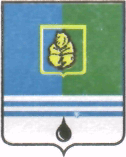 ДУМЫ ГОРОДА КОГАЛЫМАХанты-Мансийского автономного округа – ЮгрыОт «30» октября 2014 г.     					                № 484-ГДО награждении Почетной грамотой Думы города Когалыма  В соответствии с решением Думы города Когалыма от 23.09.2014 №456-ГД «О наградах и почетных званиях города Когалыма», рассмотрев представленные ходатайства, Дума города Когалыма РЕШИЛА:Наградить Почетной грамотой Думы города Когалыма: - за высокое профессиональное мастерство, многолетний добросовестный труд и в связи с 20-летним юбилеем муниципального бюджетного дошкольного образовательного учреждения детского сада «Медвежонок» Юркову Елену Викторовну, заведующую хозяйством муниципального бюджетного дошкольного образовательного учреждения детского сада «Медвежонок»;- за высокое профессиональное мастерство, значительный вклад                в развитие культуры города Когалыма и в связи с Годом культуры в России Мясникову Викторию Александровну, главного балетмейстера муниципального бюджетного учреждения «Культурно-методический центр «Арт-Праздник».2. Произвести выплату единовременного денежного поощрения в размере 5 747 (пять тысяч семьсот сорок семь) рублей награжденным Почетной грамотой Думы города Когалыма с удержанием налога согласно действующего законодательства Российской Федерации.3. Финансирование расходов, связанных с реализацией данного решения, произвести за счет средств бюджета города Когалыма в пределах сметы расходов на содержание Думы города Когалыма, утверждённой на 2014 год.4. Опубликовать настоящее решение в официальном источнике опубликования.Глава города Когалыма                                                  Н.Н.Пальчиков